                      Тема недели:    «Народная культура и традиции»                           (2-я-4-я недели марта)             -Знакомить с народными традициями и обычаями.-Расширять представления об искусстве, традициях и обычаях народов Росси.-Продолжать знакомить детей с народными песнями и плясками.-Расширять представления о разнообразии народного искусства, художественных промыслов (различные виды материалов, разные регионы нашей страны и мира).-Воспитывать интерес к искусству родного края; любовь и бережное отношение к произведениям искусства. Итоговые мероприятия: Фольклорный праздник. Выставка детского творчества.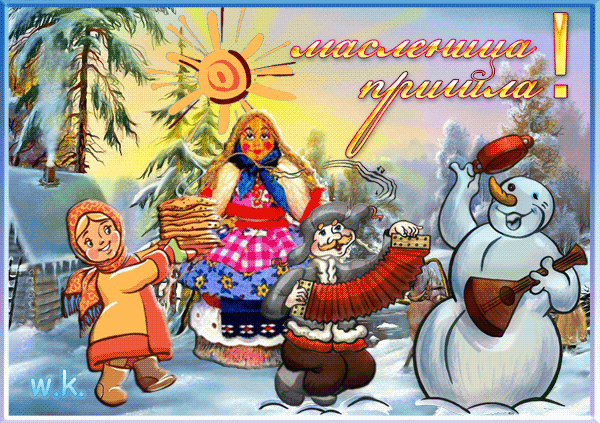                           Тема недели:                   Весна.                  (1-я -2-я недели апреля)- Формировать у детей обобщенные представления о весне, приспособленности растений и животных к изменениям в природе.-Расширять знания о характерных признаках весны; о прилете птиц; о связи между явлениями живой и неживой природы и сезонным видам труда; о весенних изменениях в природе.Итоговые мероприятия: Развлечение «Весна-красна». Выставка детского творчества.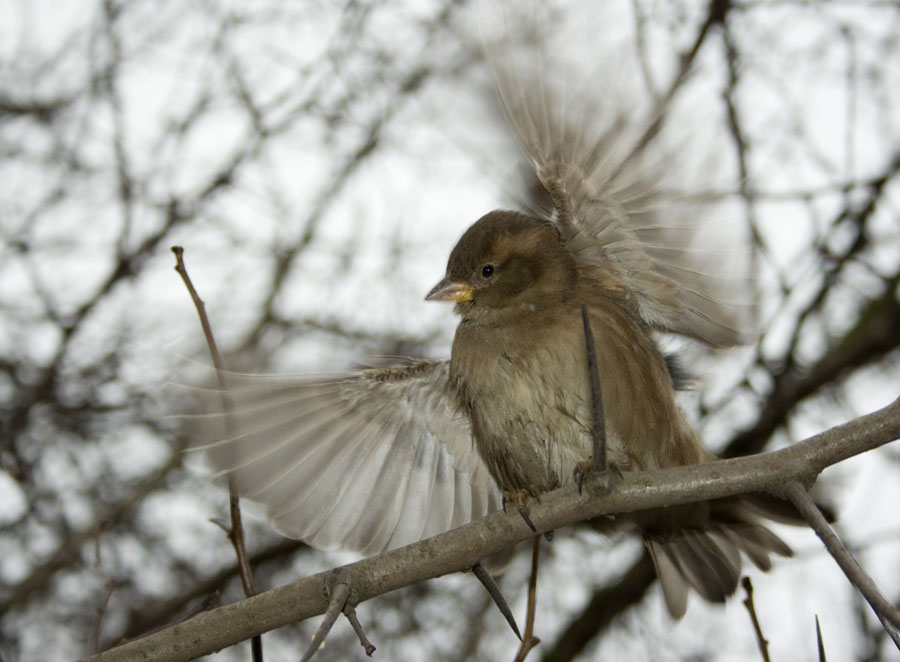                  Тема недели:            День Победы.   (3-я неделя апреля-1-я неделя мая)- Воспитать детей в духе патриотизма, любви к Родине.- Расширять знания о героях Великой Отечественной войны, о победе нашей страны в войне.- Знакомить с памятниками героям Великой Отечественной войны.- Рассказать детям о воинских наградах дедушек, бабушек, родителей.- Рассказать о преемственности поколений защитников Родины: от былинных богатырей до героев Великой Отечественной войны.Итоговые мероприятия: Праздник День победы. Выставка детского творчества.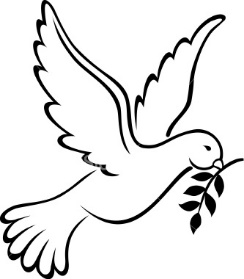 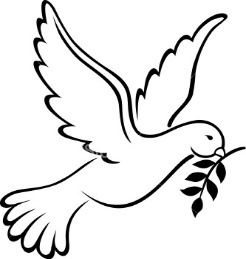                    Тема недели:      До свиданья детский сад!           Здравствуй, школа!              (2-я-4-я недели мая)             - Организовать все виды детской деятельности (игровой, коммуникативной, трудовой, познавательно-исследовательской, продуктивной, музыкально-художественной, чтения) вокруг темы прощания с детским садом и поступления в школу.- Формировать эмоционально положительное отношение к предстоящему поступлению в 1-й класс. Итоговые мероприятия: Праздник «До свидания детский сад»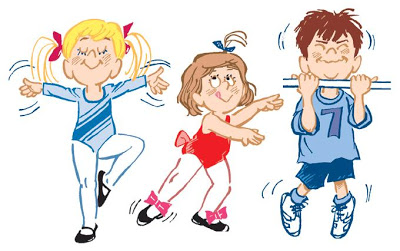                            Тема недели:   Международный женский день.(4-я неделя февраля-1-я неделя марта)- Расширять гендерные представления, воспитывать у мальчиков представления о том, что мужчины должны внимательно и уважительно относиться к женщинам.- Привлекать детей к изготовлению подарков маме, бабушке, воспитателям.- Воспитывать бережное и чуткое отношение к самым близким людям, формировать потребность радовать близких добрыми делами.Итоговые мероприятия: Праздник 8 Марта. Выставка детского творчества.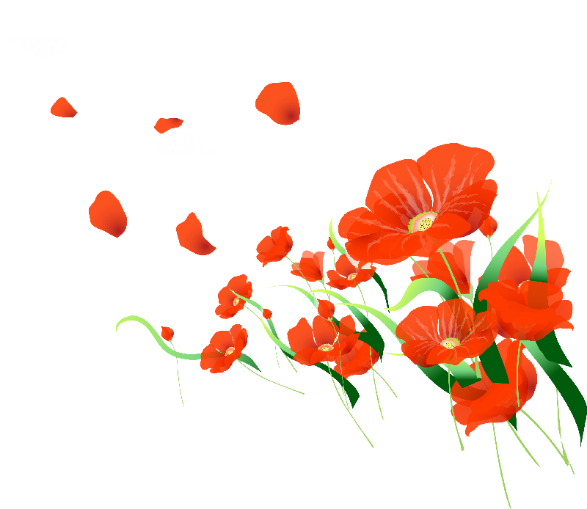                    Тема недели:     День защитников Отечества.            (1-я-3-я недели февраля)- Расширять представления детей о Российской армии.- Рассказывать о трудной, но почетной обязанности защищать Родину, охранять ее спокойствие и безопасность; о том, как в годы войны храбро сражались и защищали нашу страну от врагов прадеды, деды, отцы.- Воспитывать детей в духе патриотизма, любви к Родине.- знакомить с разными родами войск (пехота, морские, воздушные, танковые войска), боевой техникой.Итоговые мероприятия: Праздник 23 февраля-День защитника Отечества. Выставка детского творчества.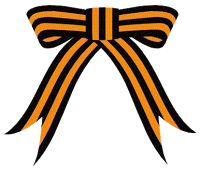                     Тема недели:                            Зима.         (1-я-4-я недели января)	- Продолжать знакомить детей с зимой, с зимними видами спорта.- Расширять и обогащать знания детей об особенностях зимней природы (холода, заморозки, снегопады, сильные ветры), деятельности людей в городе, на селе; о безопасном поведении зимой.- Продолжать знакомить с природой Арктики и Антарктики.- Формировать представления об особенностях зимы в разных широтах и их разных полушариях земли. Итоговые мероприятия: Зимняя олимпиада.Выставка детского творчества.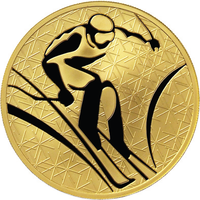 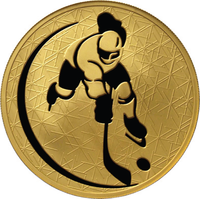 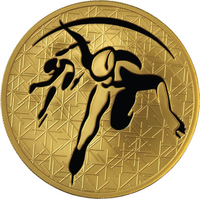                       Тема недели:                      Новый год.(3-я неделя ноября-4-я неделя декабря)- Привлекать детей к активному и разнообразному участию в подготовке к празднику и его проведении.- Поддерживать чувство удовлетворения, возникающее при участии в коллективной предпраздничной деятельности.- Знакомить с основами праздничной культуры.- Формировать эмоционально положительное отношение к предстоящему празднику, желание активно участвовать к его подготовке.- Продолжать знакомить с традициями празднования Нового года в различных странах.Итоговые мероприятия: Праздник Новый год. Выставка детского творчества.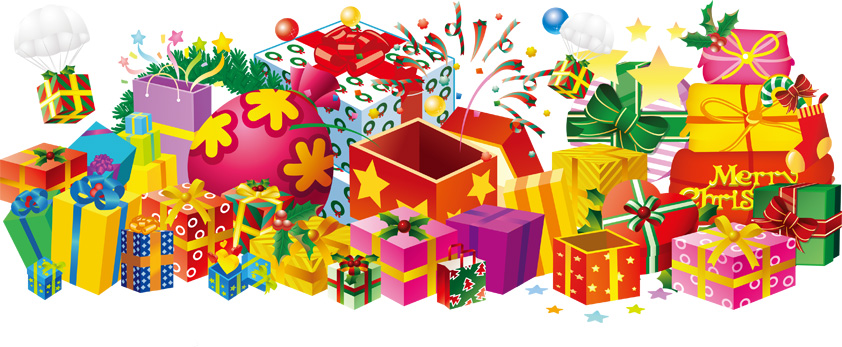                  Тема недели:      День народного единства.  (3-я неделя октября-2-я неделя ноября)- Расширять представления детей о родной стране, о государственных праздниках.- Сообщать детям элементарные сведения об истории России.- Углублять и уточнять представления о Родине – России.- Поощрять интерес детей к событиям, происходящим в стране, воспитывать чувство гордости за ее достижения.- Закреплять знания о флаге, гербе и гимне России.- Расширять представления о Москве – главном городе, столице России.Итоговые мероприятия: Развлечение День народного единства. Выставка детского творчества.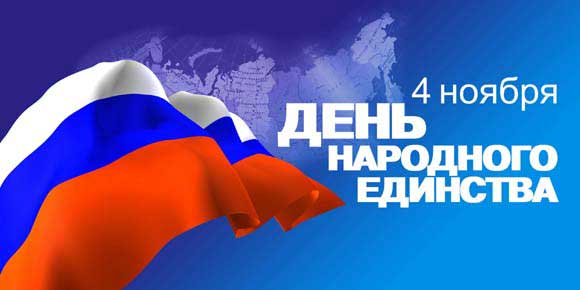                 Тема недели:Мой город, моя страна, моя планета.       (1-я-2-я недели октября)- Расширять представления о родном крае.- Продолжать знакомить с достопримечательностями региона, в котором живут дети.- Воспитывать любовь к «малой Родине», гордость за достижения своей страны.- Рассказывать о том, что Земля – наш общий дом, на Земле много разных стран, важно жить в мире со всеми народами, знать и уважать их культуру, обычаи и традиции.Итоговое мероприятие: Выставка детского творчества.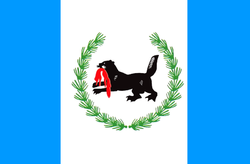                    Тема недели:           (2-я-4-я недели сентября)                          Осень.- Расширять знания детей об осени.- Продолжать знакомит с сельскохозяйственными профессиями.- Закреплять знания о правилах безопасного поведения в природе; о временах года, последовательности месяцев в году.- Воспитывать бережное отношение к природе.- Расширять представления детей об особенностях отображения осени в произведениях искусства.- Развивать интерес к изображению осенних явлений в рисунках, аппликации. - Расширять знания о творческих профессиях.Итоговые мероприятия: Праздник «Осень». Выставка детского творчества.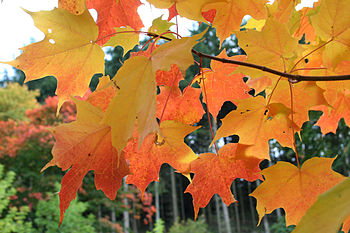                       Тема недели:(4-я неделя августа-1-я неделя сентября)                      День знаний.- Развивать познавательный интерес, интерес к школе, к книгам.- Закреплять знания о школе, о том, зачем нужно учиться, кто и чему учит в школе, о школьных принадлежностях и т.д. - Формировать представления о профессии учителя и «профессии» ученика, положительное отношение к этим видам деятельности.Итоговое мероприятие: Праздник «День знаний»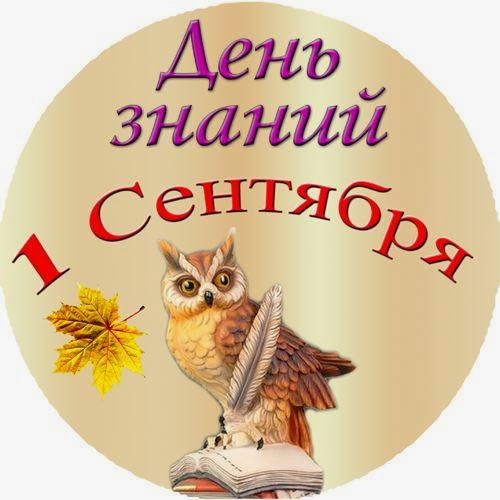 